Fungsi Pembacaan TabelApabila Anda bekerja dengan program aplikasi spreadsheet, fungsi pembacaan tabel merupakan salah satu fungsi yang sering digunakan.4.17.1 Fungsi VLOOKUP DAN HLOOKUPFungsi VLOOKUP DAN HLOOKUP digunakan untuk membaca suatu tabel. Jika tabel disusun secara vertical, digunakan fungsi VLOOKUP, sedangkan untuk tabel yang disusun secara Horizontal digunakan HLOOKUP.Penulisan fungsi VLOOKUP dan HLOOKUP  mempunyai bentuk sebagai berikut :	=VLOOKUP(nilai kunci, tabel data, nomor indek kolom)	atau	=VLOOKUP(Lookup_value,Table_array,Col_index_Num)	=HLOOKUP(nilai kunci, tabel data, nomor indek baris)	atau	=HLOOKUP(Lookup_value,Table_array,Row_index_num)Catatan:Nomor Indeks Kolom (Col_index_num) merupakan angka untuk menyatakan posisi suatu kolom dalam tabel. Sedang Nomor Indeks Baris (Row_index_num) merupakan angka utnuk menyatakan posisi baris dalam tabel tersebut. Nomor Indeks dimulai dengan nilai 1 (satu) untuk kolom dan baris pertama dalam range tersebut.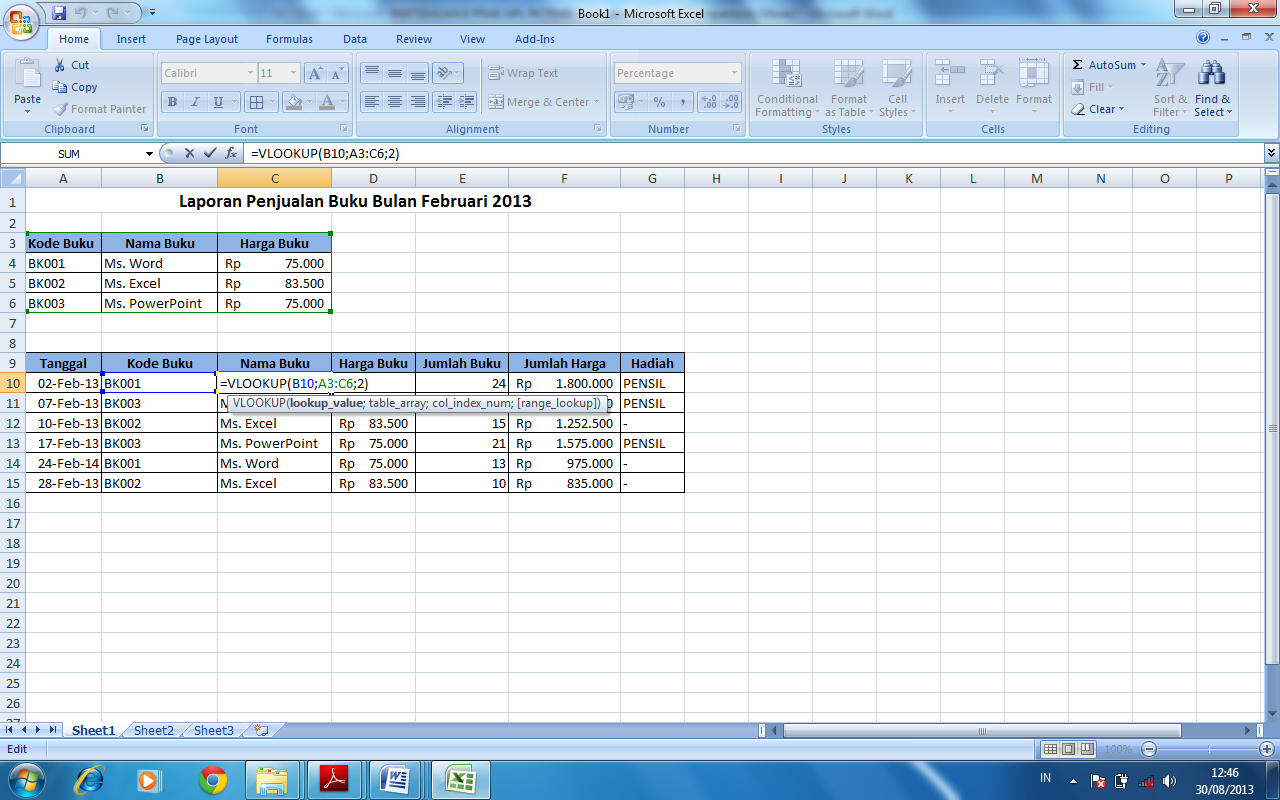 Gambar 2.20 : Fungsi VLOOKUPSebagai contoh buat Laporan Penjualan Buku tersebut, sel ”Nama Buku” dan “Harga Buku” diisi dengan menggunakan fungsi VLOOKUP, dengan penulisan rumus sebagai berikut :	Sel C10 diisi “ =VLOOKUP(B10;A3:C6;2) “ 	Sel D10 diisi “ =VLOOKUP(B10;A3:C6;3) “	Sel F10 diisi “ =D10*E10 ”Sel G10 disi “ =IF(E10>=17;"PENSIL";"-") “